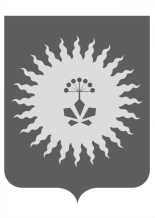 АДМИНИСТРАЦИЯАНУЧИНСКОГО МУНИЦИПАЛЬНОГО ОКРУГАПРИМОРСКОГО КРАЯП О С Т А Н О В Л Е Н И Е Об утверждении состава комиссии по делам несовершеннолетних и защите их прав при администрации Анучинского муниципального округа Приморского края В  соответствии со ст.13 Закона Приморского края от 08.11.2005 г. №296-КЗ «О комиссиях по делам несовершеннолетних и защите их прав на территории Приморского края»,  Уставом Анучинского муниципального округа Приморского края, администрация Анучинского муниципального округа Приморского краяПОСТАНОВЛЯЕТ: Утвердить состав комиссии по делам несовершеннолетних и защите их прав при администрации Анучинского муниципального округа Приморского края (приложение 1).Общему отделу администрации Анучинского муниципального округа (Бурдейная С.В.) опубликовать настоящее постановление в средствах массовой информации и разместить на официальном сайте администрации Анучинского муниципального округа Приморского края в информационно – телекоммуникационной сети Интернет. 3. Контроль за исполнением настоящего постановления возложить на первого заместителя главы администрации Анучинского муниципального округа А.Я. Янчука Глава Анучинского муниципального округа                                                              С.А.Понуровский    Приложение № 1УтвержденПостановлением   администрации Анучинского муниципального округа Приморского края«26» марта 2021 г № 258Составкомиссии по делам несовершеннолетних и защите их прав при администрации Анучинского муниципального округа Приморского края1.Янчук Андрей Яковлевич, первый заместитель главы администрации Анучинского муниципального округа, председатель; 2.Гришакова Наталья  Владимировна,   начальник  КУ  МОУО, заместитель председателя КДН и ЗП;3.Потанина Лариса Владимировна, главный  специалист, ответственный  секретарь КДН и ЗПЧлены комиссии:4.Белоцерковец Инна Святославовна, директор КГАУСО «Арсеньевский социально- реабилитационный центр для несовершеннолетних «Ласточка» (по согласованию);5.Ведерникова Ольга Викторовна, начальник отдела социального развития администрации Анучинского муниципального округа;6.Доброхотова Светлана Фёдоровна, начальник отделения КГКУ «Приморский центр занятости населения» в г. Арсеньев и Анучинском районе (по согласованию);7.Панасюк Алексей Михайлович, начальник ОП №11 МОМВД России "Арсеньевский" (по согласованию);8. Пашовкина Наталья Ивановна, главный врач КГБУЗ «Анучинская  ЦРБ» (по согласованию);9.Потерба Валентина Владимировна, начальник отдела по Анучинскому муниципальному округу отделения по Арсеньевскому ГО КГКУ «Центр социальной поддержки населения Приморского края» (по согласованию); 10. Будникова Светлана Николаевна, ведущий специалист, инспектор по работе с детьми КДН  и ЗП при администрации Анучинского МО;11.Хабибуллина Елена Борисовна, начальник отдела опеки и попечительства администрации Анучинского МО (по согласованию);12. Ворона Ольга Владимировна, начальник филиала по Анучинскому  району ФКУ УИИ ГУФСИН России по Приморскому краю (по согласованию);13. Огнянов Юрий Анатольевич, начальник ОНД и ПР по Анучинскому муниципальному округу (по согласованию).26.03.2021 с. Анучино№258